　　　　　　　　　　　　　　　　　　　　　特定非営利活動法人さわやか北摂（国自旅第335号）　　国土交通大臣認定講習福祉有償運送運転者講習・セダン等運転者講習　＊国土交通大臣認定講習について＊福祉有償運送事業所として登録している事業所（法７９条）や訪問介護員自家用有償運送（法７８条）の事業所で、福祉車両等を運転する場合は、二種運転免許証が必要です。一種運転免許証の場合は、国土交通大臣が認定した福祉有償運送運転者講習等を受講しなければ運転する事は出来ません。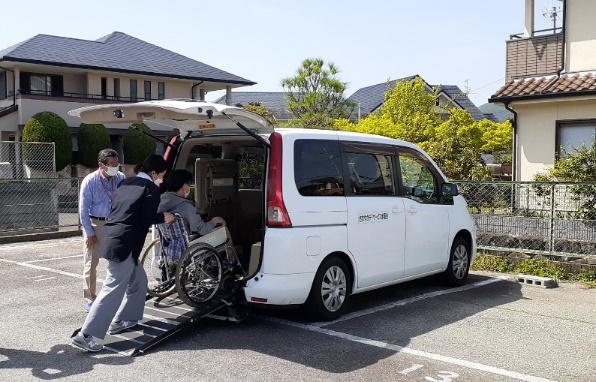 ＊講習科目＊　福祉有償運送運転者講習・セダン等運転者講習＊開催日＊　２０２２年６月２4日（金）・25日（土）　2日間　　　　　　　　　　　　　　　　　　　　　　　　　　　（24日：9時30分～16時頃　25日：9時30分～13時頃）＊場　所＊　川西市水明台１－２－４９　（さわやか北摂事務所）駐車場あり＊定　員＊　１２名＊申込方法＊　裏面予約申込用紙でＦＡＸまたはメールにてお申込み下さい。（講習日の一週間前までに必着）　　　　　　　　　　受け付け後、こちらから予約確認書をＦＡＸまたはメールにてお送りします。申込後、1週間たっても予約確認書が届かない際には、お手数ですがお電話にてご確認ください。＊受講料＊　・１３,２００円（税込）・テキスト教材代１,０００円（税込）＊お支払い＊　・ゆうちょ口座（裏面記載）へのお振込をお願いします。＊その他＊　・運転免許証をご持参願います。　　　　　　　・介助や運転実技演習がありますので、動きやすい靴と服装でお越しください。　　　　　　　・自家用車（無料駐車場）のご利用者は講習申込書にてお申込下さい。　　　　　　　　・全科目講習修了者に、国土交通大臣認定修了証を発行致します。主　催　特定非営利活動法人さわやか北摂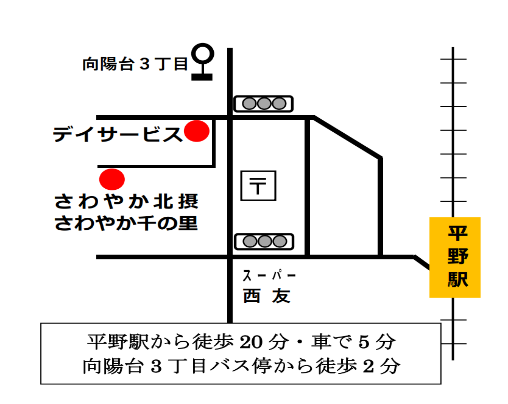 受講申込 ＦＡＸ ０７２-７９０-１１４４666－0116　川西市水明台1-2-49 ＴＥＬ  ０７２-７９２-３５３２E-mail　s19950701sawayakasan@nifty.com